ПРОЕКТМуниципальное казенное учреждениеАдминистрация Нововасюганского сельского поселенияКаргасокского района Томской области ПОСТАНОВЛЕНИЕ2017 г.	                                                                                                                              № с. Новый ВасюганОб утверждении административного регламента предоставления муниципальной услуги «Выдача разрешений на ввод в эксплуатациюобъектов капитального строительства, расположенных на территории муниципального образования «Нововасюганское сельское поселение»В целях реализации мероприятий проводимой в Российской Федерации административной реформы, направленной на повышение эффективности деятельности органов исполнительной власти и органов местного самоуправления, доступности гражданам государственных и муниципальных услуг, качественного и своевременного их предоставления, в соответствии с Федеральным законом от 27.07.2010 г. №210-ФЗ «Об организации предоставления государственных и муниципальных услуг»,      ПОСТАНОВЛЯЮ:1. Утвердить административный регламент предоставления муниципальной услуги  «Выдача разрешений на ввод в эксплуатацию объектов капитального строительства, расположенных на территории муниципального образования «Нововасюганское сельское поселение» согласно приложению к настоящему постановлению.2. Признать утратившими силу постановление Администрации Нововасюганского сельского поселения от 13.09.2012 № 43 «Об утверждении административного регламента предоставления муниципальной услуги «Выдача разрешений на ввод в эксплуатацию объектов капитального строительства, расположенных на территории муниципального образования «Нововасюганское сельское поселение». Признать утратившими силу постановление Администрации Нововасюганского сельского поселения от 25.09.2015 № 114 «О внесении изменений в постановление Администрации Нововасюганского сельского поселения от 13.09.2012 № 43 «Об утверждении административного регламента предоставления муниципальной услуги «Выдача разрешений на ввод в эксплуатацию объектов капитального строительства, расположенных на территории муниципального образования «Нововасюганское сельское поселение».	3. Настоящее постановление вступает в силу со дня официального обнародования.4. Обнародовать настоящее постановление в порядке, установленном Уставом муниципального образования «Нововасюганское  сельское поселение».Глава сельского поселения 		                                                          П.Г. ЛысенкоУтвержденпостановлением МКУ администрации Нововасюганского сельского поселенияКаргасокского района Томской областиот 2017 № ПриложениеАДМИНИСТРАТИВНЫЙ РЕГЛАМЕНТ ПРЕДОСТАВЛЕНИЯ МУНИЦИПАЛЬНОЙ УСЛУГИ «ВЫДАЧА РАЗРЕШЕНИЙНА ВВОД В ЭКСПЛУАТАЦИЮ ОБЪЕКТОВ  КАПИТАЛЬНОГО СТРОИТЕЛЬСТВА, РАСПОЛОЖЕННЫХ НА ТЕРРИТОРИИ МУНИЦИПАЛЬНОГО ОБРАЗОВАНИЯ "НОВОВАСЮГАНСКОЕ СЕЛЬСКОЕ ПОСЕЛЕНИЕ"1. ОБЩИЕ ПОЛОЖЕНИЯ1.1. Настоящий административный регламент предоставления муниципальной услуги «Выдача разрешений на ввод в эксплуатацию объектов капитального строительства, расположенных на территории муниципального образования «Нововасюганского сельского поселения» (далее – административный регламент) разработан в целях повышения качества предоставления муниципальной услуги по выдаче разрешений на ввод в эксплуатацию объектов капитального строительства, расположенных на территории муниципального образования «Нововасюганское сельское поселение», создания комфортных условий для участников отношений, возникающих при предоставлении муниципальной услуги, определяет сроки и последовательность действий (административных процедур) при осуществлении полномочий по предоставлению муниципальной услуги.1.2. Заявителями при предоставлении муниципальной услуги могут быть физические лица, в том числе индивидуальные предприниматели, и юридические лица, их полномочные представители на основании доверенности (далее - заявитель).Заявитель вправе обратиться за предоставлением муниципальной услуги лично, с использованием различных средств связи (почта, факс, электронная почта и т.д.), веб-сервисов (Региональный портал государственных и муниципальных услуг Томской области, Единый портал государственных и муниципальных услуг (функций)), через Многофункциональный центр предоставления государственных и муниципальных услуг (далее - МФЦ).1.3. Информация о порядке предоставления муниципальной услуги предоставляется:- непосредственно специалистом администрации Нововасюганского сельского поселения, предоставляющим муниципальную услугу (далее – "специалист");- с использованием информационных стендов;- с использование средств связи.1.4. Место нахождения МКУ администрации Нововасюганского сельского поселения Каргасокского района Томской области (далее – администрация Нововасюганского сельского поселения): 636740, Томская область, Каргасокский район, с. Новый Васюган, ул. Советская, д. 49.Прием и выдача документов по принципу «одного окна» осуществляется по адресу: 636740 Томская область, Каргасокский район, с. Новый Васюган, ул. Совесткая, д. 49.1.5. Информацию о предоставлении муниципальной услуги можно получить по адресу: 636740 Томская область, Каргасокский район, с. Новый Васюган, ул. Совесткая, д. 49.График работы: понедельник, вторник, среда, четверг, пятница: с 09.00 до17.15 ч., перерыв с 13-00 до14-00 ч.Телефон: (38253) 23384.Электронная почта: e-mail anvas@kargasok.tomsknet.ru.1.6. а) Информацию о правилах предоставления муниципальной услуги, а также о ходе её предоставления можно получить непосредственно в администрации Нововасюганского сельского поселения:- при личном обращении;- по письменным обращениям заявителей;- по тел. 8 (38253) 29384;- посредством электронной почты: anvas@kargasok.tomsknet.ru.б) информация о порядке предоставления муниципальной услуги также размещается: - на информационных стендах в помещении, где осуществляется предоставление муниципальной услуги;- на официальном сайте администрации Нововасюганского сельского поселения в сети Интернет: http://www.novvas.tomsk.ru, на Региональном портале государственных и муниципальных услуг Томской области по адресу: www.pgs.tomsk.gov.ru/portal/, на Едином портале государственных и муниципальных услуг (функций) по адресу www.gosuslugi.ru.1.7. Режим работы администрации Нововасюгаснкого сельского поселения:	Часы приема специалистов: понедельник – пятница с 09.00 до 17.15.1.8. Индивидуальное устное информирование заявителя:Информирование о ходе предоставления муниципальной услуги осуществляется специалистом при непосредственно личном контакте с заявителями, а также с использованием почтовой, телефонной связи.Информация о процедуре предоставления муниципальной услуги сообщается по телефону для справок 8 (38253) 29-384.1.9. При консультировании по телефону специалист должен назвать свою фамилию, имя, отчество, должность, а также наименование органа, в которое обратилось заинтересованное лицо, а затем проинформировать обратившегося по интересующим вопросам.В конце информирования специалист, осуществляющий прием и консультирование, должен подвести итог разговора и перечислить действия, которые необходимо предпринять (кто именно, когда и что должен сделать). Разговор не должен продолжаться более 15 минут.1.10. Индивидуальное письменное информирование заявителя осуществляется в порядке, установленном Федеральным законом от 02.05.2006 №59-ФЗ «О порядке рассмотрения обращений граждан Российской Федерации».1.11. Требования к информационным стендам. Информационный стенд располагается непосредственно возле кабинета, в котором находятся должностные лица, ответственные за предоставление муниципальной услуги. Информационный стенд размещается на высоте не более 1,5 м от пола. В верхней части информационного стенда указывается наименование муниципальной услуги, которой он посвящен. На информационном стенде в специальных Отделениях размещается:- текст настоящего административного регламента;- информация о порядке предоставления муниципальной услуги (адрес администрации Нововасюганского сельского поселения, ФИО Главы Нововасюганского сельского поселения, номера телефонов, факсов, порядок предоставления муниципальной услуги с указанием сроков осуществления отдельных административных процедур и т.д.);- перечень документов, необходимых для предоставления муниципальной услуги и предоставляемых заявителем;- образцы заполнения заявлений и других документов, подаваемых заявителями;- формы заявлений в количестве не менее 10 экземпляров.2. СТАНДАРТ ПРЕДОСТАВЛЕНИЯ МУНИЦИПАЛЬНОЙ УСЛУГИ2.1. Наименование муниципальной услуги - Выдача разрешений на ввод в эксплуатацию объектов капитального строительства, расположенных на территории муниципального образования "Нововасюганское сельское поселение». 2.2.  Муниципальную услугу предоставляет  администрация  Нововасюганского сельского поселения в лице специалиста 1 категории.2.3. При предоставлении муниципальной услуги специалист не вправе требовать от заявителя:- осуществления действий, в том числе согласований, необходимых для получения муниципальной услуги и связанных с обращением в иные государственные органы, органы местного самоуправления, организации;- представления документов и информации или осуществления действий, представление или осуществление которых не предусмотрено нормативными правовыми актами, регулирующими отношения, возникающие в связи с предоставлением муниципальной услуги;- представления документов и информации, которые в соответствии с нормативными правовыми актами Российской Федерации, нормативными правовыми актами Томской области и муниципальными правовыми актами находятся в распоряжении органов, предоставляющих муниципальную услугу, иных государственных органов, органов местного самоуправления и (или) подведомственных государственным органам и органам местного самоуправления организаций, участвующих в предоставлении государственных или муниципальных услуг, за исключением документов, указанных в части 6 статьи 7 Федерального закона от 27.07.2010 №210-ФЗ «Об организации предоставления государственных и муниципальных услуг».2.4. Результатом предоставления муниципальной услуги являются:- разрешение на ввод объекта в эксплуатацию по форме, утвержденной приказом Минстроя России от 19.02.2015 №117/пр «Об утверждении формы разрешения на строительство и формы разрешения на ввод объекта в эксплуатацию»; - уведомление об отказе в выдаче разрешения на ввод объекта в эксплуатацию (приложение № 2) (далее также – уведомление об отказе в предоставлении муниципальной услуги).2.5. Срок предоставления муниципальной услуги – 7 дней со дня поступления заявления о выдаче разрешения на ввод объекта в эксплуатацию в Администрацию Нововасюганского сельского псоеления.2.6. Предоставление муниципальной услуги осуществляется в соответствии:а) Градостроительным кодексом Российской Федерации от 29.12.2004 №190-ФЗ // Собрание законодательства Российской Федерации, 03.01.2005, №1 (часть 1), ст. 16;б) Федеральным законом от 25.06.2002 №73-ФЗ «Об объектах культурного наследия (памятниках истории и культуры) народов Российской Федерации» // Собрание законодательства Российской Федерации, 01.07.2002, №26, ст. 2519;в) приказом Минстроя России от 19.02.2015 №117/пр «Об утверждении формы разрешения на строительство и формы разрешения на ввод объекта в эксплуатацию» // Официальный интернет-портал правовой информации http://www.pravo.gov.ru, 13.04.2015;г) приказом Минкультуры России от 25.06.2015 N 1840 «Об утверждении состава и Порядка утверждения отчетной документации о выполнении работ по сохранению объекта культурного наследия, включенного в единый государственный реестр объектов культурного наследия (памятников истории и культуры) народов Российской Федерации, или выявленного объекта культурного наследия, Порядка приемки работ по сохранению объекта культурного наследия и подготовки акта приемки выполненных работ по сохранению объекта культурного наследия, включенного в единый государственный реестр объектов культурного наследия (памятников истории и культуры) народов Российской Федерации, или выявленного объекта культурного наследия и его формы» // Официальный интернет-портал правовой информации http://www.pravo.gov.ru, 27.08.2015;д) распоряжением МКУ администрации Нововасюганского сельского поселения Каргасокского района Томской области от 12.01.2015 № 1 «Об утверждении регламента работы МКУ администрации Нововасюганского сельского поселения Каргасокского района Томской области».2.7. Для предоставления муниципальной услуги заявителем предоставляется следующий пакет документов:1) Заявление о выдаче разрешения на ввод объекта в эксплуатацию (приложение № 1). Заявление о выдаче разрешения на ввод объекта в эксплуатацию должно содержать сведения о заявителе (фамилию, имя, отчество (последнее – при наличии), адрес места жительства заявителя – физического лица, наименование, ИНН, ОГРН, адрес места нахождения заявителя – юридического лица), об объекте капитального строительства, в отношении которого запрашивается разрешение на ввод в эксплуатацию, о земельном участке, на котором находится объект капитального строительства (адрес, кадастровый номер), сведения о разрешении на строительство, на основании которого осуществлялось строительство (реконструкция) с указанием его реквизитов и сведений об органе, выдавшем такое разрешение на строительство.Форма заявления доступна для копирования и заполнения в электронном виде на Едином портале государственных и муниципальных услуг (функций), на Портале государственных и муниципальных услуг Томской области, на официальном сайте администрации Нововасюганского сельского поселения в сети Интернет http://www.novvas.tomsk.ru.В бумажном виде форма заявления предоставляется непосредственно в администрации Нововасюганского сельского поселения, МФЦ. Заявление подписывается заявителем либо представителем заявителя.В случае представления заявления при личном обращении заявителя или представителя заявителя предъявляется документ, удостоверяющий соответственно личность заявителя или представителя заявителя.При представлении заявления представителем заявителя к такому заявлению прилагается доверенность, выданная представителю заявителя и оформленная в порядке, предусмотренном законодательством Российской Федерации, или иной документ, подтверждающий право действовать от имени заявителя. Заявление в форме электронного документа подписывается заявителем либо представителем заявителя с использованием усиленной квалифицированной электронной подписи.При предоставлении заявления представителем заявителя в форме электронного документа к такому заявлению прилагается надлежащим образом оформленная доверенность или иной документ, подтверждающий право действовать от имени заявителя, в форме электронного документа, подписанного лицом, выдавшим (подписавшим) доверенность, с использованием усиленной квалифицированной электронной подписи (в случае, если представитель заявителя действует на основании доверенности).Лицо, имеющее право действовать без доверенности от имени физического лица, предъявляет документ, удостоверяющий его личность, и документ, подтверждающий его право действовать без доверенности от имени другого физического лица. Лицо, имеющее право действовать без доверенности от имени юридического лица, предъявляет документ, удостоверяющий его личность и сообщает реквизиты свидетельства о государственной регистрации юридического лица, а представитель юридического лица предъявляет также документ, подтверждающий его полномочия действовать от имени этого юридического лица, или копию этого документа, заверенную печатью (при наличии печати) и подписью руководителя этого юридического лица.2) К заявлению прилагаются следующие документы:а) правоустанавливающие документы на земельный участок (если указанные документы (их копии или сведения, содержащиеся в них) отсутствуют в Едином государственном реестре прав на недвижимое имущество и сделок с ним);б) акт приемки объекта капитального строительства (в случае осуществления строительства, реконструкции на основании договора) (предоставляется заявителем, если такой документ (его копия или сведения, содержащиеся в нем) отсутствуют в распоряжении органов государственной власти, органов местного самоуправления либо подведомственных государственным органам или органам местного самоуправления организаций);в) документ, подтверждающий соответствие построенного, реконструированного объекта капитального строительства требованиям технических регламентов и подписанный лицом, осуществляющим строительство (предоставляется заявителем, если такой документ (его копия или сведения, содержащиеся в нем) отсутствуют в распоряжении органов государственной власти, органов местного самоуправления либо подведомственных государственным органам или органам местного самоуправления организаций);г) документ, подтверждающий соответствие параметров построенного, реконструированного объекта капитального строительства проектной документации, в том числе требованиям энергетической эффективности и требованиям оснащенности объекта капитального строительства приборами учета используемых энергетических ресурсов, и подписанный лицом, осуществляющим строительство (лицом, осуществляющим строительство, и застройщиком или техническим заказчиком в случае осуществления строительства, реконструкции на основании договора, а также лицом, осуществляющим строительный контроль, в случае осуществления строительного контроля на основании договора), за исключением случаев осуществления строительства, реконструкции объектов индивидуального жилищного строительства (предоставляется заявителем, если такой документ (его копия или сведения, содержащиеся в нем) отсутствуют в распоряжении органов государственной власти, органов местного самоуправления либо подведомственных государственным органам или органам местного самоуправления организаций);д) документы, подтверждающие соответствие построенного, реконструированного объекта капитального строительства техническим условиям и подписанные представителями организаций, осуществляющих эксплуатацию сетей инженерно-технического обеспечения (при их наличии) (предоставляются заявителем, если такой документ (его копия или сведения, содержащиеся в нем) отсутствуют в распоряжении органов государственной власти, органов местного самоуправления либо подведомственных государственным органам или органам местного самоуправления организаций);е) схема, отображающая расположение построенного, реконструированного объекта капитального строительства, расположение сетей инженерно-технического обеспечения в границах земельного участка и планировочную организацию земельного участка и подписанная лицом, осуществляющим строительство (лицом, осуществляющим строительство, и застройщиком или техническим заказчиком в случае осуществления строительства, реконструкции на основании договора), за исключением случаев строительства, реконструкции линейного объекта (предоставляется заявителем, если такой документ (его копия или сведения, содержащиеся в нем) отсутствуют в распоряжении органов государственной власти, органов местного самоуправления либо подведомственных государственным органам или органам местного самоуправления организаций);ж) документ, подтверждающий заключение договора обязательного страхования гражданской ответственности владельца опасного объекта за причинение вреда в результате аварии на опасном объекте в соответствии с законодательством Российской Федерации об обязательном страховании гражданской ответственности владельца опасного объекта за причинение вреда в результате аварии на опасном объекте;з) акт приемки выполненных работ по сохранению объекта культурного наследия, утвержденный соответствующим органом охраны объектов культурного наследия, определенным Федеральным законом от 25 июня 2002 года N 73-ФЗ "Об объектах культурного наследия (памятниках истории и культуры) народов Российской Федерации", при проведении реставрации, консервации, ремонта этого объекта и его приспособления для современного использования;и) технический план объекта капитального строительства, подготовленный в соответствии с Федеральным законом от 24 июля 2007 года № 221-ФЗ «О государственном кадастре недвижимости» (предоставляется заявителем, если такой документ (его копия или сведения, содержащиеся в нем) отсутствуют в распоряжении органов государственной власти, органов местного самоуправления либо подведомственных государственным органам или органам местного самоуправления организаций);к) акт приемки выполненных работ по сохранению объекта культурного наследия (при проведении работ по сохранению объекта культурного наследия, включенного в реестр, или выявленного объекта культурного наследия, в результате которых изменились площадь и (или) количество помещений объекта культурного наследия, включенного в реестр, или выявленного объекта культурного наследия, его частей и качество инженерно-технического обеспечения).3) Заявитель может представить следующие документы:- правоустанавливающие документы на земельный участок (если указанные документы (их копии или сведения, содержащиеся в них) имеются в Едином государственном реестре прав на недвижимое имущество и сделок с ним);- градостроительный план земельного участка или в случае строительства, реконструкции линейного объекта проект планировки территории и проект межевания территории;- разрешение на строительство;- заключение органа государственного строительного надзора (в случае, если предусмотрено осуществление государственного строительного надзора) о соответствии построенного, реконструированного объекта капитального строительства требованиям технических регламентов и проектной документации, в том числе требованиям энергетической эффективности и требованиям оснащенности объекта капитального строительства приборами учета используемых энергетических ресурсов, заключение федерального государственного экологического надзора в случаях, предусмотренных частью 7 статьи 54 Градостроительного кодекса РФ;- акт приемки объекта капитального строительства (в случае осуществления строительства, реконструкции на основании договора) (если такой документ (его копия или сведения, содержащиеся в нем) имеется в распоряжении органов государственной власти, органов местного самоуправления либо подведомственных государственным органам или органам местного самоуправления организаций);- документ, подтверждающий соответствие построенного, реконструированного объекта капитального строительства требованиям технических регламентов и подписанный лицом, осуществляющим строительство (если такой документ (его копия или сведения, содержащиеся в нем) имеется в распоряжении органов государственной власти, органов местного самоуправления либо подведомственных государственным органам или органам местного самоуправления организаций);- документ, подтверждающий соответствие параметров построенного, реконструированного объекта капитального строительства проектной документации, в том числе требованиям энергетической эффективности и требованиям оснащенности объекта капитального строительства приборами учета используемых энергетических ресурсов, и подписанный лицом, осуществляющим строительство (лицом, осуществляющим строительство, и застройщиком или техническим заказчиком в случае осуществления строительства, реконструкции на основании договора, а также лицом, осуществляющим строительный контроль, в случае осуществления строительного контроля на основании договора), за исключением случаев осуществления строительства, реконструкции объектов индивидуального жилищного строительства (если такой документ (его копия или сведения, содержащиеся в нем) имеется в распоряжении органов государственной власти, органов местного самоуправления либо подведомственных государственным органам или органам местного самоуправления организаций);- документы, подтверждающие соответствие построенного, реконструированного объекта капитального строительства техническим условиям и подписанные представителями организаций, осуществляющих эксплуатацию сетей инженерно-технического обеспечения (при их наличии) (если такой документ (его копия или сведения, содержащиеся в нем) имеется в распоряжении органов государственной власти, органов местного самоуправления либо подведомственных государственным органам или органам местного самоуправления организаций);- схема, отображающая расположение построенного, реконструированного объекта капитального строительства, расположение сетей инженерно-технического обеспечения в границах земельного участка и планировочную организацию земельного участка и подписанная лицом, осуществляющим строительство (лицом, осуществляющим строительство, и застройщиком или техническим заказчиком в случае осуществления строительства, реконструкции на основании договора), за исключением случаев строительства, реконструкции линейного объекта (если такой документ (его копия или сведения, содержащиеся в нем) имеется в распоряжении органов государственной власти, органов местного самоуправления либо подведомственных государственным органам или органам местного самоуправления организаций);- технический план объекта капитального строительства, подготовленный в соответствии с Федеральным законом от 24 июля 2007 года № 221-ФЗ «О государственном кадастре недвижимости» (если такой документ (его копия или сведения, содержащиеся в нем) имеется в распоряжении органов государственной власти, органов местного самоуправления либо подведомственных государственным органам или органам местного самоуправления организаций).Заявители (представители заявителя) при подаче заявления вправе приложить к нему документы, указанные в настоящем подпункте.Документы, указанные в настоящем подпункте, представляемые в уполномоченный орган в форме электронных документов, удостоверяются заявителем (представителем заявителя) с использованием усиленной квалифицированной электронной подписи.В случае, если заявителем не представлены документы, указанные в настоящем подпункте, специалист, ответственный за предоставление муниципальной услуги, получает данные документы самостоятельно в рамках межведомственного взаимодействия.2.8. Документы, необходимые для предоставления муниципальной услуги, могут быть представлены в Администрацию Нововасюганского сельского поселения заявителем лично, с использованием различных средств связи (почта, факс, электронная почта и т.д.), веб-сервисов (Региональный портал государственных и муниципальных услуг Томской области, Единый портал государственных и муниципальных услуг (функций)), через МФЦ. Документы подаются в порядке согласно Федеральному закону от 27 июля 2010 года №210-ФЗ «Об организации предоставления государственных и муниципальных услуг».2.9. Муниципальная услуга предоставляется бесплатно.2.10. Основания для отказа в приеме документов отсутствуют. 2.11. Основания для приостановления предоставления муниципальной услуги отсутствуют.2.12. Услуги, которые являются необходимыми и обязательными для предоставления муниципальной услуги, отсутствуют.2.13. Перечень оснований для отказа в предоставлении муниципальной услуги: 1) отсутствие документов, указанных в части 3 статьи 55 Градостроительного кодекса РФ;2) несоответствие объекта капитального строительства требованиям градостроительного плана земельного участка или в случае строительства, реконструкции линейного объекта требованиям проекта планировки территории и проекта межевания территории;3) несоответствие объекта капитального строительства требованиям, установленным в разрешении на строительство;4) несоответствие параметров построенного, реконструированного объекта капитального строительства проектной документации (данное основание не применяется в отношении объектов индивидуального жилищного строительства);5) невыполнение застройщиком требований, предусмотренных частью 18 статьи 51 Градостроительного кодекса РФ по передаче безвозмездно в федеральный орган исполнительной власти, орган исполнительной власти субъекта Российской Федерации, орган местного самоуправления или уполномоченную организацию, осуществляющую государственное управление использованием атомной энергии и государственное управление при осуществлении деятельности, связанной с разработкой, изготовлением, утилизацией ядерного оружия и ядерных энергетических установок военного назначения, либо Государственную корпорацию по космической деятельности «Роскосмос», выдавшие разрешение на строительство, сведений о площади, о высоте и количестве этажей планируемого объекта капитального строительства, о сетях инженерно-технического обеспечения, одного экземпляра копии результатов инженерных изысканий и по одному экземпляру копий разделов проектной документации, предусмотренных пунктами 2, 8 – 10 и 11.1 части 12 статьи 48 Градостроительного кодекса, или одного экземпляра копии схемы планировочной организации земельного участка с обозначением места размещения объекта индивидуального жилищного строительства.2.14. Максимальное время ожидания в очереди при подаче заявления о предоставлении муниципальной услуги и при получении результата предоставления муниципальной услуги – не более 15 минут.2.15. Заявление, поступившее в администрацию Нововасюганского сельского поселения, регистрируется в день его поступления.2.16. Требования к помещениям:Прием граждан осуществляется в специально выделенных для этих целей помещениях (присутственных местах). Присутственные места включают места для ожидания, информирования, приема заявителей.Помещения администрации Нововасюганского сельского поселения должны соответствовать Санитарно-эпидемиологическим правилам и нормативам «Гигиенические требования к персональным электронно-вычислительным машинам и организации работы. СанПиН 2.2.2/2.4.1340-03». Присутственные места оборудуются противопожарной системой и средствами пожаротушения. Вход и выход из помещений оборудуются соответствующими указателями. Присутственные места должны иметь туалет со свободным доступом к нему в рабочее время. Места, предназначенные для ознакомления граждан с информационными материалами, оборудуются: - информационными стендами;- стульями и столами для оформления документов.Прием граждан осуществляется в рабочих кабинетах. Место для ожидания и приема граждан должно быть снабжено стулом, иметь место для письма и раскладки документов. В целях обеспечения конфиденциальности сведений о гражданах одновременно ведется прием только одного гражданина, за исключением случаев коллективного обращения граждан. 2.17. В целях надлежащей реализации права на получение муниципальной услуги инвалидами (включая инвалидов, использующих кресла-коляски и собак-проводников) в администрации Нововасюганского сельского поселения обеспечиваются:1) условия для беспрепятственного доступа инвалидов (включая инвалидов, использующих кресла-коляски и собак-проводников) в здание администрации Нововасюганского сельского поселения и помещения, в которых предоставляется муниципальная услуга;2) возможность самостоятельного передвижения инвалидов (включая инвалидов, использующих кресла-коляски и собак-проводников) по территории, на которой расположено здание администрации Нововасюганского сельского поселения, входа в здание администрации Нововасюганского сельского поселения и выхода из него, в том числе с использованием кресла-коляски;3) сопровождение инвалидов, имеющих стойкие расстройства функции зрения и самостоятельного передвижения, и оказание им помощи в получении муниципальной услуги;4) допуск в здание администрации Нововасюганского сельского поселения собаки-проводника при наличии документа, подтверждающего ее специальное обучение и выдаваемого по форме и в порядке, которые определяются федеральным органом исполнительной власти, осуществляющим функции по выработке и реализации государственной политики и нормативно-правовому регулированию в сфере социальной защиты населения;5) оказание работниками администрации Нововасюганского сельского поселения, предоставляющими муниципальную услугу, помощи инвалидам в преодолении барьеров, мешающих получению ими услуги наравне с другими лицами;6) надлежащее размещение оборудования и носителей информации, необходимых для обеспечения беспрепятственного доступа инвалидов к муниципальной услуге с учетом ограничений их жизнедеятельности;7) дублирование необходимой для инвалидов звуковой и зрительной информации, а также надписей, знаков и иной текстовой и графической информации крупным шрифтом, в том числе с применением рельефно-точечного шрифта Брайля;8) доведение работниками администрации Нововасюганского сельского поселения информации о муниципальных услугах до инвалидов доступными им способами;9) прохождение работниками администрации Нововасюганского сельского поселения, участвующими в предоставлении муниципальной услуги, в установленном в соответствии с законодательством Российской Федерации и законодательством Томской области порядке инструктирования или обучения по вопросам, связанным с обеспечением доступности для инвалидов (включая инвалидов, использующих кресла-коляски и собак-проводников) объектов (зданий, помещений), использующихся для предоставления муниципальной услуги.На стоянке автотранспортных средств, расположенной у здания администрации Нововасюганского сельского поселения, выделяется не менее 10 процентов мест (но не менее одного места) для парковки специальных автотранспортных средств инвалидов. Инвалиды пользуются местами для парковки специальных автотранспортных средств бесплатно. 2.18. Показатели качества муниципальной услуги:а) процент (доля) заявлений о предоставлении муниципальной услуги, рассмотренных в течение установленного срока с момента сдачи документов. Показатель определяется как отношение заявлений, рассмотренных без нарушения сроков, установленных настоящим административным регламентом, к общему количеству поступивших заявлений по данной муниципальной услуге;б) доля удовлетворенных жалоб на действие, бездействие, решения, принятые в процессе предоставления муниципальной услуги от общего количества заявлений на предоставление данной муниципальной услуги.2.19. Показатели доступности муниципальной  услуги:а) опубликование настоящего административного регламента в установленном порядке, размещение на официальном сайте администрации Нововасюганского сельского поселения в сети Интернет по адресу www.novvas.tomsk.ru размещение информации о порядке предоставления муниципальной услуги на информационных стендах в здании администрации www.novvas.tomsk.ru сельского поселения, в сети Интернет в соответствии с пунктом 1.6 настоящего административного регламента;б) транспортная и пешеходная доступность здания администрации Нововасюганского сельского поселения;в) надлежащие условия для доступа в здание администрации Нововасюганского сельского поселения лиц  с ограниченными возможностями здоровья;д) возможность обратиться за предоставлением муниципальной услуги с использованием различных средств связи (почта, факс, электронная почта и т.д.) и веб-сервисов (Региональный портал государственных и муниципальных услуг Томской области, Единый портал государственных и муниципальных услуг (функций), через МФЦ).2.20. Администрация Нововасюганского сельского поселения обеспечивает возможность получения заявителем информации о ходе предоставления муниципальной услуги следующими способами:а) путем информирования заявителя по телефону (информирование осуществляется специалистом, ответственным за предоставление муниципальной услуги);б) путем размещения информации о ходе предоставления муниципальной услуги на Едином портале государственных и муниципальных услуг (функций).Информация о переходе от одной административной процедуры к другой предоставляется в тот же рабочий день специалистом, ответственным за предоставление муниципальной услуги, должностному лицу, осуществляющему прием и выдачу документов по принципу «одного окна», которое размещает такую информацию на соответствующем сайте в сети Интернет не позднее одного рабочего дня со дня получения информации. Передача информации, указанной в настоящем пункте, осуществляется способом, позволяющим однозначно установить факт приема-передачи такой информации, дату и время ее передачи, а также передающее и принимающее должностное лицо.2.21. Заявителю предоставляется возможность получения муниципальной услуги помимо личного обращения в администрацию Нововасюганского сельского поселения посредством использования Единого портала государственных и муниципальных услуг (функций), Портала государственных и муниципальных услуг Томской области, направления почтового отправления, а также посредством личного обращения за получением муниципальной услуги в МФЦ (при условии наличия заключенного соглашения между администрацией Нововасюганского сельского поселения и МФЦ).2.22. При предоставлении муниципальной услуги в электронной форме с использованием Единого портала государственных и муниципальных услуг (функций), Портала государственных и муниципальных услуг Томской области, заявителю предоставляется возможность:1) ознакомления с формами заявлений и иных документов, необходимых для получения муниципальной услуги, и обеспечения доступа к ним для копирования и заполнения в электронном виде;2) представления заявления о предоставлении муниципальной услуги в электронной форме;3) осуществления мониторинга хода предоставления муниципальной услуги.2.23. Организация предоставления муниципальной услуги на базе МФЦ осуществляется в соответствии с соглашением о взаимодействии между администрацией Нововасюганского сельского поселения и МФЦ, заключенным в установленном порядке.2.24. Заявителям предоставляется возможность подать заявление о предоставлении муниципальной услуги и получить результат предоставления муниципальной услуги по предварительной записи.2.25. Предварительная запись осуществляется следующими способами по выбору заявителя:- при личном обращении заявителя в администрацию Нововасюганского сельского поселения;- по телефону;- через официальный сайт администрации Нововасюганского сельского поселения.2.26. При предварительной записи заявитель сообщает следующие данные:- для физического лица: фамилию, имя, отчество (последнее - при наличии);- для юридического лица: наименование юридического лица;- контактный номер телефона;- адрес электронной почты (при наличии);- желаемые дату и время представления (получения) документов.2.27. Предварительная запись осуществляется путем внесения указанных сведений в книгу записи заявителей, которая ведется на бумажных и/или электронных носителях.2.28. Заявителю сообщаются дата и время приема документов, кабинет приема документов, в который следует обратиться. При личном обращении заявителю выдается талон-подтверждение. Заявителю, записавшемуся на прием через официальный сайт администрации Нововасюганского сельского поселения, предоставляется возможность распечатать аналог талона-подтверждения.Запись заявителей на определенную дату заканчивается за сутки до наступления этой даты.2.29. При осуществлении предварительной записи заявитель в обязательном порядке информируется о том, что предварительная запись аннулируется в случае его неявки по истечении пятнадцати минут с назначенного времени приема.Заявителям, записавшимся на прием через официальный сайт администрации Нововасюганского сельского поселения, за три календарных дня до приема отправляется напоминание на указанный адрес электронной почты о дате, времени и месте приема, а также информация об аннулировании предварительной записи в случае неявки по истечении пятнадцати минут с назначенного времени приема.2.30. Заявитель в любое время вправе отказаться от предварительной записи.2.31. В отсутствие заявителей, обратившихся по предварительной записи, осуществляется прием заявителей, обратившихся в порядке очереди.3. СОСТАВ, ПОСЛЕДОВАТЕЛЬНОСТЬ И СРОКИ ВЫПОЛНЕНИЯ АДМИНИСТРАТИВНЫХ ПРОЦЕДУР, ТРЕБОВАНИЯ К ПОРЯДКУ ИХ ВЫПОЛНЕНИЯ, В ТОМ ЧИСЛЕ ОСОБЕННОСТИ ВЫПОЛНЕНИЯ АДМИНИСТРАТИВНЫХ ПРОЦЕДУР В ЭЛЕКТРОННОМ ВИДЕ, А ТАКЖЕ ОСОБЕННОСТИ ВЫПОЛНЕНИЯ АДМИНИСТРАТИВНЫХ ПРОЦЕДУР В МНОГОФУНКЦИОНАЛЬНЫХ ЦЕНТРАХ 3.1. Состав и последовательность административных процедур:- прием заявления и документов, необходимых для предоставления муниципальной услуги;- рассмотрение заявления и представленных документов;- направление межведомственных запросов о представлении документов и информации, необходимых для предоставления муниципальной услуги;- принятие решения о предоставлении муниципальной услуги;- выдача документа, оформляющего результат предоставления муниципальной услуги.3.2. Прием заявления и документов, необходимых для предоставления муниципальной услуги.3.2.1. Основанием для начала административной процедуры является поступление заявления и приложенных к нему документов в администрацию Нововасюганского сельского поселения.3.2.2. Ответственным лицом за выполнение приема и регистрации документов является должностное лицо, осуществляющее прием и выдачу документов по принципу «одного окна».3.2.3. При поступлении заявления и документов ответственное должностное лицо проверяет состав и комплектность поступившего пакета документов. В случае отсутствия какого-либо из документов, перечисленных в заявлении о предоставлении муниципальной услуги, должностное лицо, осуществляющее прием и выдачу документов по принципу «одного окна», делает отметку на заявлении об отсутствии такого документа.3.2.4. Должностное лицо, осуществляющее прием и выдачу документов по принципу «одного окна», регистрирует поступившее заявление и приложенные к нему документы в установленном порядке.Заявление и приложенные к нему документы регистрируются должностным лицом (с присвоением регистрационного номера в соответствии с номенклатурным перечнем дел, указанием даты получения), с проставлением специального штампа в течение 5 минут.3.2.5. Если заявление и приложенные к нему документы представлены заявителем (представителем заявителя) в администрацию Нововасюганского сельского поселения лично, должностное лицо, осуществляющее прием и выдачу документов по принципу «одного окна», выдает заявителю или его представителю расписку в получении документов с указанием их перечня, даты и времени получения и присвоенного заявлению регистрационного номера. Расписка выдается заявителю (представителю заявителя) в день получения администрацией Нововасюганского сельского поселения таких документов.В случае, если заявление и приложенные к нему документы представлены в администрацию Нововасюганского сельского поселения посредством почтового отправления или через МФЦ, расписка в получении таких заявления и документов направляется должностным лицом, осуществляющим прием и выдачу документов по принципу «одного окна», по указанному в заявлении почтовому адресу в день поступления заявления и документов.Получение заявления и приложенных к нему документов, представленных в форме электронных документов, подтверждается должностным лицом, осуществляющим прием и выдачу документов по принципу «одного окна», путем направления заявителю (представителю заявителя) сообщения о получении заявления и документов с указанием входящего регистрационного номера заявления, даты получения заявления и документов, а также перечня наименований файлов, содержащих электронные образы документов, с указанием их объема. Сообщение о получении заявления и документов направляется в день получения заявления по указанному в заявлении адресу электронной почты или в личный кабинет заявителя (представителя заявителя) на Едином портале государственных и муниципальных услуг (функций) в случае представления заявления и документов соответственно через Единый портал государственных и муниципальных услуг (функций).Второй экземпляр расписки (сообщения) о получении заявления и приложенных к нему документов приобщается к пакету документов должностным лицом, осуществляющим прием и выдачу документов по принципу «одного окна».3.2.6. После регистрации документы передаются специалистом Главе Нововасюганского сельского поселения, который визирует заявление в течение того же рабочего дня. Заявление в тот же день (согласно визе) передается специалисту 1 категории, отвечающего за предоставлением муниципальной услуги. 3.2.7. Специалист, ответственный за предоставление муниципальной услуги, при получении заявления и приложенных к нему документов делает на нем расписку о получении с указанием даты и времени их получения, ставит свою подпись.3.2.8. Максимальный срок выполнения административной процедуры не может превышать 1 календарный  день со дня поступления заявления в администрацию Нововасюганского сельского поселения.3.2.9. Результатом административной процедуры является принятие специалистом, ответственным за предоставление муниципальной услуги, зарегистрированных документов, необходимых для предоставления муниципальной услуги.3.3. Рассмотрение заявления и представленных документов.3.3.1. Основанием для начала выполнения административной процедуры является поступление прошедшего регистрацию заявления и прилагаемых к нему документов на рассмотрение специалисту, ответственному за предоставление муниципальной услуги. При рассмотрении заявления и прилагаемых к нему документов осуществляется проверка представленных документов на соответствие исчерпывающему перечню документов, указанному в пункте 2.7 настоящего административного регламента.3.3.2. В случае непредставления заявителем документов, которые он вправе предоставить в соответствии с пунктом 2.7. настоящего административного регламента, и отсутствия таких документов (информации) в администрации Нововасюганского сельского поселения, специалист, ответственный за предоставление муниципальной услуги, переходит к административной процедуре «направление межведомственных запросов о представлении документов и информации, необходимых для предоставления муниципальной услуги».3.3.3. В случае предоставления заявителем всех документов из перечня, указанного в пункте 2.7. настоящего административного регламента, или при наличии таких документов (информации) в администрации Нововасюганского сельского поселения, межведомственные запросы в органы (организации), участвующие в предоставлении муниципальной услуги, не направляются, а специалист, ответственный за предоставление муниципальной услуги, переходит к административной процедуре «принятие решения о предоставлении муниципальной услуги».Копии документов (информации), указанных в пункте 2.7. настоящего административного регламента, находящихся в распоряжении администрации Нововасюганского сельского поселения и необходимых для принятия решения по заявлению,  заверяются и приобщаются к пакету документов специалистом, ответственным за предоставление муниципальной услуги. 3.3.4. Максимальный срок выполнения административной процедуры не может превышать 2 календарных дней со дня поступления заявления в администрацию Нововасюганского сельского поселения.3.3.5. Результатом административной процедуры является выявление необходимости формирования и направления межведомственных запросов.3.4. Направление межведомственных запросов о представлении документов и информации, необходимых для предоставления муниципальной услуги.3.4.1. Основанием для начала административной процедуры является непредставление заявителем документов, указанных в подпункте 3 пункта 2.7.1.,  подпункте 3 пункта 2.7.2., подпункте 3 пункта 2.7.3. настоящего административного регламента, и отсутствие таких документов (информации) в администрации Нововасюганского сельского поселения.3.4.2. Для получения указанных документов (информации) специалист, ответственный за предоставление муниципальной услуги, направляет межведомственный запрос в:а) федеральный орган исполнительной власти, осуществляющий функции по государственной регистрации прав на недвижимое имущество и сделок с ним о предоставлении сведений, указанных в абзаце 2 подпункта 3 пункта 2.7.1., абзаце 2 подпункта 3 пункта 2.7.2., абзаце 2 подпункта 3 пункта 2.7.3. настоящего административного регламента;б) федеральный орган исполнительной власти, осуществляющий функции по государственной регистрации прав на недвижимое имущество и сделок с ним о предоставлении сведений, указанных в абзаце 5 подпункта 3 пункта 2.7.1. настоящего административного регламента;в) федеральный орган исполнительной власти, орган исполнительной власти Томской области, орган местного самоуправления, подведомственную такому органу организацию, осуществляющие полномочия собственника автомобильной дороги в границах полосы отвода (придорожной полосы), которой предполагается строительство объекта капитального строительства, о предоставлении сведений, указанных в абзацах 6 и 7 подпункта 3 пункта 2.7.1. настоящего административного регламента;г) орган исполнительной власти Томской области, уполномоченного в области сохранения, использования, популяризации и государственной охраны объектов культурного наследия, о предоставлении сведений, указанных в абзаце 8 подпункта 3 пункта 2.7.1., абзаце 4 подпункта 3 пункта 2.7.2. настоящего административного регламента.3.4.3. Максимальный срок выполнения административной процедуры не может превышать 3 календарных дней со дня поступления заявления в администрацию Нововасюганского сельского поселения.3.4.4. Результатом административной процедуры являются полученные ответы на межведомственные запросы.3.5. Принятие решения о предоставлении муниципальной услуги.3.5.1. Основанием для начала административной процедуры является пакет документов, установленный пунктом 2.7. настоящего административного регламента.3.5.2. Ответственным лицом за выполнение административной процедуры является специалист, ответственный за предоставление муниципальной услуги. 3.5.3. Специалист, ответственный за предоставление муниципальной услуги, при рассмотрении представленных документов в течение двух  рабочих дней со дня получения пакета документов проверяет комплектность и содержание документов.3.5.4. Критерием принятия решения о предоставлении муниципальной услуги или об отказе в этом является наличие или отсутствие оснований для отказа в предоставлении муниципальной услуги, указанных в пункте 2.13. настоящего административного регламента.При наличии любого из оснований для отказа в предоставлении муниципальной услуги специалист, ответственный за предоставление муниципальной услуги, готовит проект уведомления об отказе в предоставлении муниципальной услуги.При отсутствии всех оснований для отказа в предоставлении муниципальной услуги специалист, ответственный за предоставление муниципальной услуги, готовит проект разрешения на ввод объекта в эксплуатацию.3.5.5. Проект документа, оформляющего принятое решение, и указанный в пункте 3.5.4. настоящего административного регламента, направляется специалистом, ответственным за предоставление муниципальной услуги, на согласование в порядке, установленном Регламентом работы администрации Нововасюганского сельского поселения.3.5.6. Согласованный проект документа, оформляющего принятое решение, направляется на подпись Главе Нововасюганского сельского поселения, который подписывает его в сроки, установленные Регламентом работы администрации Нововасюганского сельского поселения.3.5.7. Подписанное Главой Нововасюганского сельского поселения разрешение на ввод объекта в эксплуатацию (уведомление об отказе в предоставлении муниципальной услуги) регистрируется в порядке, установленном Регламентом работы администрации Нововасюганского сельского поселения.3.5.8. Максимальный срок выполнения административной процедуры не может превышать 9 календарных дней со дня поступления заявления.3.5.9. Результатом административной процедуры является подписанное Главой Нововасюганского сельского поселения и зарегистрированное разрешение на ввод объекта в эксплуатацию (уведомление об отказе в предоставлении муниципальной услуги).3.6. Выдача документа, оформляющего результат предоставления муниципальной услуги.3.6.1. Основанием для начала административной процедуры является наличие одного из документов, указанных в пункте 3.5.9. настоящего административного регламента.3.6.2. Должностное лицо администрации Нововасюганского сельского поселения, ответственное за регистрацию документов, передает такой документ специалисту, ответственному за предоставление муниципальной услуги, в течение того же рабочего дня, когда документ был зарегистрирован.3.6.3. В случае, если результат предоставления муниципальной услуги оформлен муниципальным правовым актом администрации Нововасюганского сельского поселения специалист, ответственный за предоставление муниципальной услуги, в течение того же рабочего дня готовит проект сопроводительного письма в адрес заявителя о направлении ему такого муниципального правового акта, обеспечивает согласование, подписание и регистрацию этого сопроводительного письма в порядке, установленном Регламентом работы администрации Нововасюганского сельского поселения.3.6.4. Копии документа, оформляющего результат предоставления муниципальной услуги, и сопроводительного письма, указанного в пункте 3.6.3. настоящего административного регламента, приобщаются специалистом, ответственным за предоставление муниципальной услуги, к пакету документов, хранение которого обеспечивается упомянутым специалистом.Оригиналы документа, оформляющего результат предоставления муниципальной услуги, и сопроводительного письма, указанного в пункте 3.6.3. настоящего административного регламента, а также иные документы, подлежащие выдаче (возврату) заявителю, в день регистрации последнего из таких документов передаются специалистом, ответственным за предоставление муниципальной услуги, должностному лицу, осуществляющему прием и выдачу документов по принципу «одного окна». Должностное лицо, осуществляющее прием и выдачу документов по принципу «одного окна», при получении указанных документов расписывается на их копиях, приобщаемых к хранимому пакету документов, с указанием даты и времени их получения.3.6.5. Выдача документа, оформляющего результат предоставления муниципальной услуги, и сопроводительного письма, указанного в пункте 3.6.3. настоящего административного регламента, осуществляется способом, указанным заявителем при подаче заявления о предоставлении муниципальной услуги, в том числе:- при личном обращении в администрацию Нововасюганского сельского поселения;- при личном обращении в МФЦ;- посредством почтового отправления на адрес заявителя, указанный в заявлении;- посредством электронной почты по адресу электронной почты, указанному в заявлении, при этом документы, направляемые заявителю в электронной форме, подписываются электронной подписью в установленном порядке;- через личный кабинет на Портале государственных и муниципальных услуг Томской области (http://pgs.tomsk.gov.ru), на Едином портале государственных и муниципальных услуг (функций).Должностное лицо, осуществляющее прием и выдачу документов по принципу «одного окна», не позднее одного рабочего дня со дня получения документов для выдачи уведомляет заявителя о возможности получить такие документы (если известны телефон или адрес электронной почты заявителя). Если способ выдачи документов заявителем не указан, должностное лицо, осуществляющее прием и выдачу документов по принципу «одного окна», направляет такие документы с использованием средств почтовой связи (с уведомлением о получении).При личном получении документов они передаются заявителю под расписку о получении, которая должна содержать перечень полученных документов, дату, время и собственноручную подпись заявителя.Расписка о получении документов (почтовое уведомление о получении) передается специалисту, ответственному за предоставление муниципальной услуги, для приобщения к пакету документов, хранимому в администрации Нововасюганского сельского поселения.3.6.6. Общий максимальный срок выполнения административной процедуры  составляет:- в форме электронного документа с использованием сети Интернет, в том числе через личный кабинет на Портале государственных и муниципальных услуг Томской области (http://pgs.tomsk.gov.ru), на Едином портале государственных и муниципальных услуг (функций), не более одного рабочего дня со дня получения должностным лицом, осуществляющим прием и выдачу документов по принципу «одного окна», документов, подлежащих выдаче заявителю;- в форме документа на бумажном носителе посредством выдачи заявителю лично под расписку либо направления документа почтовым отправлением не более двух рабочих дней со дня получения должностным лицом, осуществляющим прием и выдачу документов по принципу «одного окна», документов, подлежащих выдаче заявителю.3.6.7. Результатом административной процедуры является выданный (направленный) заявителю документ, оформляющий результат предоставления муниципальной услуги.4. ФОРМЫ КОНТРОЛЯ ЗА ИСПОЛНЕНИЕМ АДМИНИСТРАТИВНОГО РЕГЛАМЕНТА4.1. Текущий контроль за соблюдением последовательности действий и сроков исполнения административных процедур по предоставлению муниципальной услуги осуществляется постоянно муниципальными служащими, ответственными за выполнение административных процедур, а также путем проведения Главой Нововасюганского сельского поселения проверок исполнения муниципальными служащими положений настоящего административного регламента, иных нормативных правовых актов Российской Федерации, Томской области, муниципальных нормативных правовых актов.4.2. Для текущего контроля используются сведения, имеющиеся в администрации Нововасюганского сельского поселения, служебная корреспонденция, устная и письменная информация муниципальных служащих, осуществляющих выполнение административных процедур, книги учета соответствующих документов и др.4.3. Глава Нововасюганского сельского поселения организует и осуществляет контроль за полнотой и качеством предоставления муниципальной услуги.Контроль за полнотой и качеством предоставления муниципальной услуги включает в себя проведение в установленном порядке плановых и внеплановых проверок, выявление и устранение нарушений прав заявителей, рассмотрение, принятие решений и подготовку ответов на обращения заявителей, содержащие жалобы на действия (бездействие) работников администрации Нововасюганского сельского поселения.4.5. Плановые проверки проводятся не чаще одного раза в 2 года.4.6. При поступлении Главе Нововасюганского сельского поселения обращений (заявлений, жалоб) граждан и писем организаций, в которых содержатся сведения о нарушении работниками администрации Нововасюганского сельского поселения настоящего административного регламента по поручению Главы Нововасюганского сельского поселения проводится внеплановая проверка.4.7. Продолжительность плановых и внеплановых проверок не может превышать 7 календарных дней.4.8. Подготовка к проведению проверок включает в себя:разработку и утверждение плана проведения проверки;издание распоряжения администрации Нововасюганского сельского поселения о проведении внеплановой проверки;информирование председателем комиссии ее членов о целях, основных задачах проверки, порядке и сроках ее проведения, а также их инструктаж.4.9. Перед началом проверки председатель комиссии:проводит совещание с Главой Нововасюганского сельского поселения, в ходе которого представляет состав комиссии и информирует о порядке работы;организует получение необходимых для работы документов, информационно-справочных и иных материалов.4.10. В процессе проверки председатель комиссии координирует работу ее членов, проводит служебные совещания и рабочие встречи с Главой Нововасюганского сельского поселения и при необходимости с работниками администрации Нововасюганского сельского поселения, обеспечивает надлежащее выполнение запланированных мероприятий проверки, в том числе по оказанию помощи в разработке плана мероприятий, направленных на устранение выявленных в ходе проверки нарушений и недостатков.4.11. По завершении проверки председатель комиссии:подводит итоги проверки на совещании, на котором до сведения Главы Нововасюганского сельского поселения доводятся оценка деятельности работников администрации Нововасюганского сельского поселения, основные выводы и предложения;организует подготовку справки о результатах проверки деятельности работников администрации Нововасюганского сельского поселения по предоставлению муниципальной услуги с предложениями по ее совершенствованию;организует подготовку докладной записки на имя Главы Нововасюганского сельского поселения с кратким изложением итогов проверки, выводами и предложениями.4.12. По результатам проведенных проверок в случае выявления нарушений прав заявителей виновные лица привлекаются к ответственности в порядке, установленном законодательством Российской Федерации.4.13. Ответственность работников администрации Нововасюганского сельского поселения закрепляется в их должностных регламентах (инструкциях) в соответствии с требованиями законодательства Российской Федерации.4.15. Работники администрации Нововасюганского сельского поселения в соответствии со своими должностными обязанностями несут ответственность за:соблюдение сроков и порядка приема документов, правильность внесения записей в журналы регистрации корреспонденции;соответствие результатов рассмотрения документов требованиям законодательства Российской Федерации;соблюдение порядка, в том числе сроков предоставления муниципальной услуги.4.16. Глава Нововасюганского сельского поселения несет ответственность за своевременное и качественное предоставление муниципальной услуги в целом.4.17. Контроль за исполнением административного регламента осуществляется в форме текущего контроля за соблюдением и исполнением законодательства Российской Федерации, Томской области, муниципальных правовых актов и положений административного регламента и контроля полноты и качества предоставления муниципальной услуги.5. ДОСУДЕБНЫЙ (ВНЕСУДЕБНЫЙ) ПОРЯДОК ОБЖАЛОВАНИЯ РЕШЕНИЙ И ДЕЙСТВИЙ (БЕЗДЕЙСТВИЯ) МКУ АДМИНИСТРАЦИИ НОВОВАСЮГАНСКОГО СЕЛЬСКОГО ПОСЕЛЕНИЯ КАРГАСОКСКОГО РАЙОНА ТОМСКОЙ ОБЛАСТИ, А ТАКЖЕ ДОЛЖНОСТНЫХ ЛИЦ, МУНИЦИПАЛЬНЫХ СЛУЖАЩИХ5.1. Обжалование решений и действий (бездействия) администрации Нововасюганского сельского поселения, а также ее должностных лиц при осуществлении контроля в досудебном (внесудебном) порядке осуществляется в порядке, предусмотренном Федеральным законом от 02.05.2006 №59-ФЗ «О порядке рассмотрения обращений граждан Российской Федерации» и Законом Томской области от 11.01.2007 №5-ОЗ «Об обращениях граждан в государственные органы Томской области и органы местного самоуправления».5.2. Жалобы на решения и действия (бездействие) проверяющих подаются в администрацию Нововасюганского сельского поселения. Жалобы на решения и действия (бездействие) Главы Нововасюганского сельского поселения подаются в суд в соответствии с правилами подведомственности.5.3. Жалоба на решения и действия (бездействие) администрации Нововасюганского сельского поселения, а также ее должностных лиц подлежит рассмотрению в течение 30 дней со дня регистрации жалобы.В исключительных случаях в соответствии с частью 2 статьи 10 Федерального закона от 02.05.2006 №59-ФЗ «О порядке рассмотрения обращений граждан Российской Федерации» Глава Нововасюганского поселения вправе продлить срок рассмотрения жалобы не более чем на 30 дней, уведомив о продлении срока ее рассмотрения лицо, направившее жалобу.5.4. Не позднее дня, следующего за днем рассмотрения жалобы, администрация Нововасюганского сельского поселения направляет подателю жалобу мотивированный ответ о результатах рассмотрения жалобы. Ответ на жалобу, поданную в письменной форме, направляется в письменной форме. Ответ на жалобу, поданную в форме электронного документа, направляется в форме электронного документа по адресу электронной почты, указанному в жалобе, или в письменной форме по почтовому адресу, указанному в жалобе.Приложение №1к Административному регламенту Главе Нововасюганского сельского поселения Каргасокского района Томской области636740, Томская область, Каргасокский район, с. Новый Васюган, ул. Советская, д. 49т.  8-38253-2284от _____________________________________  ФИО гражданина, наименование организацииадрес: __________________________________ ИНН __________________________________ОГРН __________________________________тел.: ___________________________________e-mail: _________________________________ЗАЯВЛЕНИЕо выдаче разрешения на ввод объекта в эксплуатацию    Прошу выдать разрешение на ввод объекта в эксплуатацию ____________________________________________________________________________________________________(наименование объекта капитального строительства в соответствии с проектной документацией)_____________________________________________________________________________    расположенного по адресу _________________________________________________________________________________________________________________________________(полный адрес объекта капитального строительства)Разрешение на строительство ________________________________________________(реквизиты разрешения на строительство объекта)выдано ______________________________________________________________________(наименование органа, выдавшего разрешение на строительство объекта)Сообщаю, что- акт приемки объекта капитального строительства (в случае осуществления строительства, реконструкции на основании договора) передан ______________________ _____________________________________________________________________________(дата передачи и наименование органа государственной власти, органа местного самоуправления либо _____________________________________________________________________________подведомственной государственному органу или органу местного самоуправления организации)- документ, подтверждающий соответствие построенного, реконструированного объекта капитального строительства требованиям технических регламентов и подписанный лицом, осуществляющим строительство передан ______________________ _____________________________________________________________________________(дата передачи и наименование органа государственной власти, органа местного самоуправления либо _____________________________________________________________________________подведомственной государственному органу или органу местного самоуправления организации)- документ, подтверждающий соответствие параметров построенного, реконструированного объекта капитального строительства проектной документации, в том числе требованиям энергетической эффективности и требованиям оснащенности объекта капитального строительства приборами учета используемых энергетических ресурсов, и подписанный лицом, осуществляющим строительство (лицом, осуществляющим строительство, и застройщиком или техническим заказчиком в случае осуществления строительства, реконструкции на основании договора, а также лицом, осуществляющим строительный контроль, в случае осуществления строительного контроля на основании договора), передан ________________________________________ _____________________________________________________________________________(дата передачи и наименование органа государственной власти, органа местного самоуправления либо _____________________________________________________________________________подведомственной государственному органу или органу местного самоуправления организации)- документы, подтверждающие соответствие построенного, реконструированного объекта капитального строительства техническим условиям и подписанные представителями организаций, осуществляющих эксплуатацию сетей инженерно-технического обеспечения (при их наличии) переданы _____________________________ _____________________________________________________________________________(дата передачи и наименование органа государственной власти, органа местного самоуправления либо _____________________________________________________________________________подведомственной государственному органу или органу местного самоуправления организации)- схема, отображающая расположение построенного, реконструированного объекта капитального строительства, расположение сетей инженерно-технического обеспечения в границах земельного участка и планировочную организацию земельного участка и подписанная лицом, осуществляющим строительство (лицом, осуществляющим строительство, и застройщиком или техническим заказчиком в случае осуществления строительства, реконструкции на основании договора), передана _____________________ _____________________________________________________________________________(дата передачи и наименование органа государственной власти, органа местного самоуправления либо _____________________________________________________________________________подведомственной государственному органу или органу местного самоуправления организации)- технический план объекта капитального строительства, подготовленный в соответствии с Федеральным законом от 24 июля 2007 года № 221-ФЗ «О государственном кадастре недвижимости» передан _________________________________ _____________________________________________________________________________(дата передачи и наименование органа государственной власти, органа местного самоуправления либо _____________________________________________________________________________подведомственной государственному органу или органу местного самоуправления организации).О принятом решении прошу проинформировать по ___________________________                                                                                    указать средство связи и необходимые реквизиты_____________________________________________________________________________Документы, оформляющие результаты рассмотрения настоящего заявления, направить ____________________________________________________________________указать средство связи и необходимые реквизитыПриложение:_______________________________________________________________________________________________________________________________________________________________________________________________________________________________________________________________ _________________________ / __________________________                         дата                                                 подпись                                                расшифровка      Приложение №2к административному регламенту ______________________________ФИО (наименование) заявителя______________________________адрес заявителя                                     Уважаемый (мая) _________________ !В соответствии с пп. __ п. 2.13. административного регламента предоставления муниципальной услуги «Выдача разрешений на ввод в эксплуатацию объектов капитального строительства, расположенных на территории муниципального образования «Нововасюганское сельское поселение» администрация Нововасюганского сельского поселения вынуждена отказать Вам в выдаче разрешения на ввод объекта в эксплуатацию ___ в связи с _____________________________________________________________________________ _____________________________________________________________________________указать соответствующее основание из п. 2.13. административного регламентаПриложение №3                                                                           к административному регламенту Главе Нововасюганского сельского поселения636740, с. Новый Васюган, ул. Советская, д. 49т.  8-38253-29284anvas@kargasok.tomsknet.ruот _____________________________________ ________________________________________ адрес: __________________________________ ________________________________________тел.: ___________________________________e-mail:__________________________________Ж А Л О Б А____________________  года ______________________________________________указать дату обращения                           указать ФИО гражданина, наименование организации обратился (лась) в Администрацию Нововасюганского сельского поселения с заявлением о _____________________________________________________________________________указать суть запроса__________________________________________________________________________________________________________________________________________________________При предоставлении муниципальной услуги «Выдача разрешений на ввод в эксплуатацию объектов капитального строительства, расположенных на территории муниципального образования «Нововасюганское сельское поселение» работниками администрации Нововасюганского сельского поселения были допущены следующие нарушения:Нарушения проявились в следующем: ____________________________________________указать фактические обстоятельства______________________________________________________________________________________________________________________________________________________________________________________________________________________________________________________________________________________________________________________________________________________________________________________________________________________________________________________________________________О результатах рассмотрения жалобы и принятых мерах прошу сообщить письменноПриложение:_________________________________________________________________________________________________________________________________________________________________________________________________________________________________________________________________________________________________________________________________________________________________________________________________________________________ _______________________ __________________________                        дата                                                подпись                                             расшифровкаПонедельник9.00-17.15 (перерыв 13.00-14.00)Вторник9.00-17.15 (перерыв 13.00-14.00)Среда9.00-17.15 (перерыв 13.00-14.00)Четверг9.00-17.15 (перерыв 13.00-14.00)Пятница9.00-17.00 (перерыв 13.00-14.00)Субботавыходной деньВоскресеньевыходной день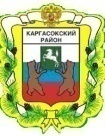 МКУ администрацияНововасюганского сельского поселения Каргасокского района Томской области636740, Томская обл.,с. Новый Васюган, ул. Советская, д. 49.Тел/факс (838-253) 29384от __.__.20___    №_____/___Глава Нововасюганского сельского поселениянарушение срока регистрации заявления о предоставлении муниципальной услугинарушение срока предоставления муниципальной услугитребование у заявителя документов, не предусмотренных нормативными правовыми актами Российской Федерации, нормативными правовыми актами Томской области, муниципальными правовыми актами для предоставления муниципальной услугиотказ в приеме документов, предоставление которых предусмотрено нормативными правовыми актами Российской Федерации, нормативными правовыми актами Томской области, муниципальными правовыми актами для предоставления муниципальной услуги, у заявителяотказ в предоставлении муниципальной услуги, если основания отказа не предусмотрены федеральными законами и принятыми в соответствии с ними иными нормативными правовыми актами Российской Федерации, нормативными правовыми актами Томской области, муниципальными правовыми актамизатребование с заявителя при предоставлении муниципальной услуги платы, не предусмотренной нормативными правовыми актами Российской Федерации, нормативными правовыми актами Томской области, муниципальными правовыми актамиотказ в исправлении допущенных опечаток и ошибок в выданных в результате предоставления муниципальной услуги документах либо нарушение установленного срока таких исправленийпо почтепо электронной почте